©2022 José Manuel Delfa de la Morena, Juan José Mijarra Murillo Algunos derechos reservados Este documento se distribuye bajo la licencia “Atribución-CompartirIgual 4.0 Internacional” de Creative Commons, disponible en https://creativecommons.org/licenses/by-sa/4.0/deed.es GRADO EN EDUCACIÓN PRIMARIA 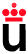 INTRODUCCIÓN A LA EDUCACIÓN FÍSICA. CONVOCATORIA EXTRAORDINARIA APELLIDOS................................................................................. NOMBRE...............................      NOMBRE DEL JUEGO: “LA CEBOLLA”Nivel y nombre de Taxonomía de Harrow:Nivel 4: Capacidades físicasObjetivo específico de UD:Desarrollar las capacidades físicasObjetivo específico de sesión:Desarrollar la fuerzaObjetivo específico de actividad:Desarrollar la fuerza a través de un juego de colaboración/oposición.Estilo de enseñanza predominante:CreatividadReglas:La fuerza ejercida para separar a los compañeros ha de ser progresiva, no a tirones.No se puede pellizcar, arañar o hacer daño al compañero para intentar separarlesEjemplo de cómo mejoras la comunicación técnica en este juegoRealizando una demostración visual tanto de la descripción como de las reglas.Ejemplo de cómo mejoras la organización y control en este juegoExplicando las reglas antes y recordándolas durante el juego.Ejemplo de cómo mejoras la relación socioafectiva en este juegoAnimando al alumnado durante el juego a cumplir el objetivo del mismo (separar o evitar ser separado, dependiendo el grupo al que estés animando)Variante:Hay que ir separando compañeros uno a unoNingún participante puede usar las manos.FIRMA